Dear NAACCR Members,The NAACCR Research and Data Use Steering Committee and the CiNA Production and Certification Workgroups invite you to submit incident cancer cases from your registry, for diagnosis years 1995 through 2019, to be used for cancer statistics, surveillance, and approved CiNA research projects and activities. The submission deadline is  EST on Wednesday, December 1, 2021 for the data files, all forms, and supporting documentation.All data must be submitted using the NAACCR Record Layout, Version 21 in.xml file format. Although NAACCR*Prep will convert to XML, it will only accept v21 layout. All variables must conform to NAACCR standard definitions and codes, as described in Volume II Version 21 of the NAACCR Standards for Cancer Registries: Data Standards and Data Dictionary. We highly recommend registries use NAACCR*Prep to simplify the submission process.  NAACCR*Prep streamlines the submission and derives a variety of variables, including area-based social measures and survival variables, and enhances reported race and ethnicity. NAACCR*Prep also strips confidential data used to derive these variables before creating a final submission file. In addition, NAACCR is requesting registries also:Include 2020 cases in their submission file. Evaluating the 2020 cases will be critical to understand the full extend of the expected shortfall in 2020 case. Create a VPR-CLS file—even for states not currently participating in VPR linkages. These files will not leave the registry. Detailed instructions are on the submission website. Review and/or complete the CaRI (Cancer Registry Information) database. CaRI will serve as a centralized resource for researchers interested in using registry data. Materials and instructions for the NAACCR Call for Data will be posted on the NAACCR Website and available for download no later than September 1, 2021. At 2 pm EST on this day we will present the NAACCR December 2020 Call for Data Webinar. For detailed information:  https://www.naaccr.org/call-for-data/Sincerely, 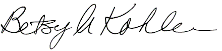 Betsy KohlerExecutive Director, NAACCR